             North-Eastern  Hill University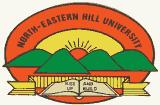                                            Tura Campus, Tura – 794002 Meghalaya  englishtura.nehu@gmail.com  Department Of EnglishNO. TC/ENG/1-1 /2014- 172							          Date: 20-01-2021Admission Notice for M.A. (English) 2020-21The following candidates have been provisionally selected for admission to the M.A. Programme (2020-21) in the Department of English (Tura Campus) on the basis of their B.A.(Hons) marks and other weightage as per NEHU rules. They are advised to take admission by paying requisite fees Online through State Bank Collect (https://www.onlinesbi.com/sbicollect/) and send the payment receipt through email to englishtura.nehu@gmail.com latest by 27th January, 2021 during Office hour to confirm the admission.  Failure to take admission and submit payment receipt on or before the stipulated date by the selected candidates will amount to cancellation of their seats, and the vacant seat(s) will be offered to the candidates in the waiting list in order of merit. The candidates in the waiting list will be informed of the availability of seats on 28th January 2021.	The classes for the first semester will begin from 29th January 2021.Candidates requiring hostel may apply separately.Name of Candidates Selected For M.A. (English) in Tura Campus for Session 2020-21OPEN CATEGORYSC/ ST CATEGORYEWS CATEGORYWAITING LIST                  Sd/-                 Head      Department of English, 									  NEHU, Tura Campus, Tura.Copy to:The Pro Vice-Chancellor, NEHU, Tura Campus, Tura for favour of kind information only.The Joint Registrar, NEHU, Tura Campus, Tura for kind information and necessary action. The Dean, School of Humanities, NEHU, Shillong for favour of kind information.All the HODs of Deptts., NEHU, Tura Campus, Tura for kind information.The Librarian, NEHU, Tura Campus, Tura for kind information and necessary action.The Finance and Account Section, NEHU, Tura Campus, Tura for kind information and necessary action.The Teacher I/C Students’ Welfare, NEHU, Tura Campus, Tura for kind information and necessary action.The Wardens, PG Women’s & Men’s Hostel, Tura Campus, Tura for kind information and necessary action.Notice Board.Office file.Sl. No.NameCategoryGenderTotal Score1.Jingshailang L. NonglaitSTM92.252. Edelbert Lyngdoh PeinlangSTM873.Samson SiangshaiSTM85.74.Sofiqul IslamGenM84.55.Bahunti Pasi STF83.756.Nikita B. SangmaSTF82.637.Philista WarjriSTF82.58.Sambunki HingeSTF82.139.Shainingstar NonglangSTM81.6310.Nangroiki LamareSTF8111.Tringkubath T SangmaSTM80.6312.Longsngurbha PachiangSTF8013.Lizaferonia PakmaSTF79.7514.Rafica Ashley PassahSTF79.515.Alkanur NeharGenF78.7516.Peter Canisius Agitok SangmaSTM78.6617.Cherub Ch MarakSTM78.6318.Pynphrangborlang NiangmihSTM78.3819.Nancy DaimariSTF78.2520.Evangelin SusngiSTF76.2521.Aniphar MakriSTF76.1322.Banrihun MarngarSTF76.1323.Shiny Joanda SumerSTF75.8824.Ribaphylla WanniangSTF75.7525.Evangelyne LyngdohSTF75.6326.Madhushmita W. MarakSTF74.2527.John Angelbert PhawaSTM74.2528.Ignasius S. MarakSTM73.8829.Imagineia RyngkhlemSTF73.6330.Sharaihun Lyngdoh KynshiSTF73.3831.Merry Grace ThubruSTF72.7532.Afridy LadiaSTM72.3833.Lanaritha S SangmaSTF72.3834.Ajay Chand OswalGenM73.735.Afjalur RahmanGenM66.736.Mohammad NazibGenM54.9Sl. No.NameCategoryGenderTotal Score1.Hannnah Mary LyngkhoiSTF72.132.Kasaan Chokchim M SangmaSTF72.133.Narilin KurbahSTF72.134.Louisha T SangmaSTF725.Dahuni BiamSTF726.Daphika ShullaiSTF71.387.Chingkame M SangmaSTF70.888.Indrajit ShillGenM70.529.Jecie K MarakSTF7010.Nobandik R. MarakSTF69.7511.Sengatchi K MarakSTF69.6312.Emika P ShadapSTF69.6313.Riprey R SangmaSTF69.6314.Karenia MajawSTF69.13